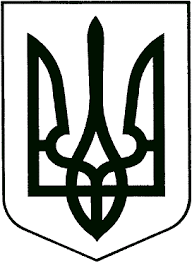 ЗВЯГЕЛЬСЬКИЙ МІСЬКИЙ ГОЛОВАРОЗПОРЯДЖЕННЯ21.03.2024  					                                          №76(о)Керуючись пунктами 19, 20 частини четвертої статті 42 Закону України «Про місцеве самоврядування в Україні»,  Законами України «Про благоустрій населених пунктів», «Про відходи», ДБН Б.2.2-12:2019 «Планування та забудова територій», наказом Міністерства регіонального розвитку, будівництва та житлово-комунального господарства України від 27.07.2018 року №190 «Про затвердження Обов’язкового переліку робіт (послуг), витрати на які включаються до складу витрат на утримання багатоквартирного будинку та прибудинкової території», з метою визначення меж для утримання прибудинкових територій багатоквартирної забудови та елементів благоустрою встановлених на цих територіях, враховуючи кадрові зміни 1. Внести зміни у додаток до розпорядження міського голови від 26.07.2022 №191(о) «Про створення комісії щодо визначення меж для утримання прибудинкових територій багатоквартирної забудови та встановлених на цих територіях елементів благоустрою», затвердивши його в новій редакції (додається).2.  Контроль за виконанням цього розпорядження покласти на заступника міського згідно з розподілом обов’язків. Міський  голова                                                                             Микола БОРОВЕЦЬ Додаток до розпорядження міського голови від 26.07.2022 № 191(о)(у редакції розпорядження міського голови   від   21.03.2024   № 76(о) )Складкомісії щодо  визначення меж для утримання прибудинкових територій багатоквартирної забудови та встановлених на цих територіях елементів благоустрою Керуючий справами виконавчого комітету  міської ради                                                  Олександр ДОЛЯ                                                                                   Про внесення змін у додаток до розпорядження міського голови від 26.07.2022 №191(о) «Про створення комісії щодо визначення меж для утримання прибудинкових територій багатоквартирної забудови та встановлених на цих територіях                елементів благоустрою»Годун Олег Вікторович- начальник управління  житлово-комунального господарства та екології міської ради, голова комісії;ДемяненкоНаталія Борисівна- начальник управління містобудування, архітектури та земельних відносин міської ради, заступник голови комісії;Кащук Валентина Миколаївна- начальник відділу державного нагляду за дотриманням санітарного законодавства Звягельського районного управління Головного управління Держпродспоживслужби в Житомирській області;КостриковОлексій Сергійович- начальник відділу благоустрою управління  житлово-комунального господарства та екології міської ради;Мармінський Андрій Анатолійович- головний спеціаліст відділу земельних відносин управління містобудування, архітектури та земельних відносин міської ради;Охрименко Ярослав Васильович- заступник начальника управління, начальник відділу земельних відносин управління містобудування, архітектури та земельних відносин міської радиРадчук Петро Борисович- старший інспектор інспекції благоустрою управління  житлово-комунального господарства та екології міської ради;- голова правління ОСББ (Асоціації ОСББ);- старший будинку (за наявності)